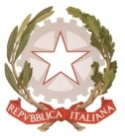 MINISTERO  DELL’ ISTRUZIONE, DELL’UNIVERSITA’, DELLA RICERCAUFFICIO SCOLASTICO REGIONALE PER IL LAZIOLICEO SCIENTIFICO STATALETALETE”								Agli alunni								Ai  genitoriAi docentiAlla DSGA Sig.ra P. LeoniAl personale ATAAll’Albo (sito web)CIRCOLARE N. 23    del  20/09/2018OGGETTO:Sessione invernale Esami PET/FCE.Si comunica, agli interessati, che sono aperte le iscrizioni per la sessione invernale degli esami  PET/FCE che si svolgeranno nelle seguenti date:PET esame scritto sabato 15/12/18  -  esame orale domenica 16/12/18;FCE esame scritto sabato 01/12/18  -  esame orale domenica 02/12/18.Gli interessati dovranno consegnare entro il 04 ottobre in segreteria , alla Sig.ra Danila l’attestato di avvenuto pagamento:La tassa di esame è 	di euro 112,00 per il PET; 			di euro 195,00 per il FCE; nella causale va indicato il: nome del Candidato, la classe e PET FOR SCHOOLS WINTER 2018 o FCE FOR SCHOOLS WINTER 2018.Si ricorda inoltre, per semplificare le operazioni di iscrizione, di indicare sul retro dell’attestato il luogo e la data di nascita del candidato.Per qualsiasi informazione o chiarimento rivolgersi alla prof.ssa Leoni e prof.ssa Bracciotti.      Firmato           Le  Referenti 						Prof.ssa Maria Cristina LeoniProf.ssa Antonella Bracciotti							Il Dirigente Scolastico						(Firma autografa sostituita a mezzo stampa           Ai sensi dell’art.3 comma 2 del d.lgs. n.39/1993)